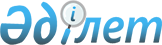 Шағын бизнес субъектілеріне арналған арнаулы салық режимін, шаруа немесе фермер қожалықтарына арналған арнаулы салық режимін қолданатын салық төлеушілер үшін салықтық есепке алу саясатының нысанын бекіту туралы
					
			Күшін жойған
			
			
		
					Қазақстан Республикасы Қаржы министрінің 2015 жылғы 12 ақпандағы № 86 бұйрығы. Қазақстан Республикасының Әділет министрлігінде 2015 жылы 17 наурызда № 10458 тіркелді. Күші жойылды - Қазақстан Республикасы Қаржы министрінің 2018 жылғы 1 ақпандағы № 97 бұйрығымен
      Ескерту. Күші жойылды – ҚР Қаржы министрінің 01.02.2018 № 97 (алғашқы ресми жарияланған күнінен кейін күнтізбелік он күн өткен соң қолданысқа енгізіледі) бұйрығымен.
      "Салық және бюджетке төленетін басқа да міндетті төлемдер туралы" Қазақстан Республикасының 2008 жылғы 10 желтоқсандағы Кодексінің (Салық кодексі)  56-бабының 4-тармағына сәйкес БҰЙЫРАМЫН:
      1. Қоса беріліп отырған шағын бизнес субъектілеріне арналған арнаулы салық режимін, шаруа немесе фермер қожалықтарына арналған арнаулы салық режимін қолданатын салық төлеушілер үшін салықтық есепке алу саясатының  нысанын бекітілсін.
      2. Қазақстан Республикасы Қаржы министрлігінің Мемлекеттік кірістер комитеті (Д.Е. Ерғожин):
      1) Қазақстан Республикасы Әділет министрлігінде осы бұйрықты мемлекеттік тіркеуді;
      2) осы бұйрықты мемлекеттік тіркеуден өткізгеннен кейін он күнтізбелік күн ішінде оны бұқаралық ақпарат құралдарында және "Әділет" ақпараттық құқықтық жүйесінде ресми жариялауға жіберуді;
      3) Қазақстан Республикасы Қаржы министрлігінің интернет-ресурсында осы бұйрықты орналастыруды қамтамасыз етсін.
      3. Осы бұйрық ресми жарияланған күнінен кейін он күнтізбелік күн өткен соң қолданысқа енгізіледі.
      Министрі                                   Б. Сұлтанов
      Нысан Шағын бизнес субъектілеріне арналған арнаулы салық
режимін, шаруа немесе фермер қожалықтарына арналған арнаулы
салық режимін қолданылатын салық төлеушілер үшін салықтық
есепке алу саясаты
      _____________________________________________________________________
                   (Салық төлеушінің Т.А.Ә. (бар болған кезде))
            1. Жеке немесе бизнес-сәйкестендіру нөмірі (ЖСН/БСН)
      _____________________________________________________________________
            2. Жүзеге асыратын қызметтің түрі
      _____________________________________________________________________
      _____________________________________________________________________
            3. Қосылған құн салығын (ҚҚС) есепке жатқызу әдісі*
      _____________________________________________________________________
                                 (бөлек, барабар)
            4. Салық кодексінің  60-3-бабының 2-тармағына сәйкес қорлардың
      өзіндік құнын айқындау әдісі**: _____________________________________
            5. Нысандары дербес әзірленген салық тіркелімдерінің
      тізбесі***:
             1) ____________________________________________________________
             2) ____________________________________________________________
             3) ____________________________________________________________
            6. Патент негізінде арнаулы салық режимін қолданатын дара
      кәсіпкердің салық есепке алуды жүргізуі (тиісті төркөзде X
      көрсетіңіз):
            1) осы нысанға  1-қосымшаға сәйкес патент негізінде арнаулы
      салық режимін қолданатын және қосылған құн салығын төлеушілер болып
      табылмайтын дара кәсіпкерлерге арналған салықтық есепке алу кітабы
       бойынша                                 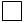 
      2) осы нысанға  2-қосымшаға сәйкес Патент негізінде арнаулы
      салық режимін қолданатын және қосылған күн салығын төлеушілер болып
      табылатын дара кәсіпкерлерге арналған салықтық есепке алу кітабы
       бойынша                                 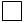 
      3) осы нысанға  3-қосымшаға сәйкес қоршаған ортаға эмиссия үшін
       төлемақы жөніндегі міндеттемені есепке алу ведомосін жүргізу 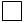 
      7. Салықтық есепке алу саясатын сақтауға жауапты адам:
      _____________________________________________________________________
                     (тегі, аты, әкесінің аты (бар болған кезде))
      _____________________________________________________________________
                                (лауазымының атауы)
      8. Салықтық есепке алу саясатын қабылдау күні 20__ жылғы "__"
      Ескертпе:
      * Қазақстан Республикасының бухгалтерлік есеп пен қаржылық есептілік туралы заңнамалық актісіне сәйкес бухгалтерлік есеп жүргізуді және қаржылық есептілікті жасауды жүзеге асырмауға құқығы бар дара кәсіпкерлер толтырмайды;
      ** Қазақстан Республикасының бухгалтерлік есеп пен қаржылық есептілік туралы заңнамалық актісіне сәйкес бухгалтерлік есеп жүргізуді және қаржылық есептілікті жасауды жүзеге асырмауға құқығы бар дара кәсіпкерлер ғана толтырады;
      *** Салық кодексінің  77-бабының 1-тармағына сәйкес нысандарын уәкілетті орган белгілеген салық тіркелімдеріне салық төлеушілер дербес әзірлеген қосымша салық тіркелімдері болған кезде, сондай-ақ Қазақстан Республикасының бухгалтерлік есеп пен қаржылық есептілік туралы заңнамалық актісіне сәйкес бухгалтерлік есеп жүргізуді және қаржылық есептілікті жасауды жүзеге асырмауға құқығы бар, Салық кодексінің  60-3-бабы 2-тармағына сәйкес тауарлар өндіруді жүзеге асыратын, сондай-ақ орташа өлшемді құн әдісін таңдаған дара кәсіпкерлер толтырады. Патент негізінде арнаулы салық режимін қолданатын және қосылған
құн салығын төлеушілер болып табылмайтын дара кәсіпкерлерге
арналған салықтық есепке алу кітабы
      (басқы беті) Кірістерді есепке алу ведомосі
      (теңге)
      Ескертпе: Кітап табыстың түсу ретіне қарай, жұмыс күнінің соңында қорытындыны шығара отырып хронологиялық тәртіппен толтырылады. Айдың, тоқсанның, жылдың соңында ай, тоқсан, жыл үшін қорытынды деректер шығарылады. Патент негізінде арнаулы салық режимін қолданатын және
қосылған құн салығын төлеушілер болып табылатын дара
кәсіпкерлерге арналған салықтық есепке алу кітабы
      (басқы беті) Кірістерді есепке алу ведомосі
      (теңге)
      Ескертпе: Кітап күн сайын, жұмыс күнінің соңында қорытындыны шығара отырып хронологиялық тәртіппен толтырылады. Айдың, тоқсанның, жылдың соңында ай, тоқсан, жыл үшін қорытынды деректер шығарылады. Қоршаған ортаға эмиссия үшін төлемақы жөніндегі міндеттемені
есепке алу ведомосі
      (теңге)
      Ескертпе: Ведомость операциялардың (шығарындылардың, төгінділердің, қалдықтар орналастыруына) жүргізілуіне қарай, тоқсанның соңында қорытындыны шығара отырып хронологиялық тәртіппен толтырылады. Жылдың соңында бір жыл үшін қорытынды деректер шығарылады.
					© 2012. Қазақстан Республикасы Әділет министрлігінің «Қазақстан Республикасының Заңнама және құқықтық ақпарат институты» ШЖҚ РМК
				Қазақстан Республикасы
Қаржы министрінің
2015 жылғы 12 ақпандағы
№ 86 бұйрығымен
бекітілгенШағын бизнес субъектілеріне
арналған арнаулы салық режимін, 
шаруа немесе фермер қожалықтарына
арналған арнаулы салық режимін
қолданатын салық төлеушілер үшін
салықтық есепке алу саясатының
нысанына 1-қосымша
Дара кәсіпкердің тегі, аты, әкесінің аты (бар болған кезде)
____________________________________________________________________
Жеке сәйкестендіру нөмірі (ЖСН) 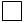 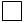 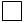 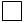 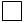 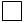 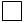 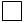 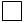 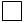 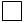 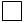 
Жүзеге асырылатын кәсіпкерлік қызметтің түрі
____________________________________________________________________
Қызметтің басталу және аяқталу күні
____________________________________________________________________
Күні
Операциялардың атауы
Сомасы
1
2
3
Бір күнде жиыны
X
Бір айда жиыны
X
Бір тоқсанда жиыны
X
Бір жылда жиыны
XШағын бизнес субъектілеріне
арналған арнаулы салық режимін, 
шаруа немесе фермер қожалықтарына
арналған арнаулы салық режимін
қолданатын салық төлеушілер үшін
салықтық есепке алу саясатының
нысанына 2-қосымша
Дара кәсіпкердің тегі, аты, әкесінің аты (бар болған кезде)
___________________________________________________________________
Жеке сәйкестендіру нөмірі (ЖСН) 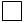 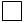 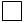 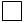 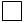 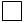 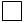 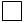 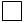 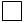 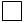 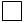 
Жүзеге асырылатын кәсіпкерлік қызметтің түрі
___________________________________________________________________
Қосылған құн салығы бойынша есепке қою туралы куәлік:
сериясы ________ нөмірі ________ берілген күні ________ есепке қойылған күні ________
Қызметтің басталу және аяқталу күні
___________________________________________________________________
Күні
Сату жөніндегі айналымдар
Сату жөніндегі айналымдар
Сату жөніндегі айналымдар
Сату жөніндегі айналымдар
Өнім берушілер берген шот-фактуралар бойынша айналым
Өнім берушілер берген шот-фактуралар бойынша айналым
Өнім берушілер берген шот-фактуралар бойынша айналым
Күні
Операциялардың атауы
Жалпы сомасы
Оның ішінде
Оның ішінде
Операциялардың атауы
Қосылған  құн салығынсыз құны
Қосылған  құн салығының сомасы
Күні
Операциялардың атауы
Жалпы сомасы
Қосылған  құн салығы салынатын айналым
Қосылған  құн салығының сомасы
Операциялардың атауы
Қосылған  құн салығынсыз құны
Қосылған  құн салығының сомасы
1
2
3
4
5
6
7
8
Бір күнде жиыны
Бір айда жиыны
Бір тоқсанда жиыны
Бір жылда жиыныШағын бизнес субъектілеріне
арналған арнаулы салық режимін, 
шаруа немесе фермер қожалықтарына
арналған арнаулы салық режимін
қолданатын салық төлеушілер үшін
салықтық есепке алу саясатының
нысанына 3-қосымша
Күні
Операциялардың атауы (шығарындылар, төгінділер, қалдықтарды орналастыру)
Ластағыш заттың, отынның, қалдықтардың түрі
Өлшем бірлігі
Саны
Төлемақы ставкасы
Төлемақы сомасы (теңге)
1
2
3
4
5
6
7
XXX
XXX
Бір күнде жиыны
XXX
XXX
Бір айда жиыны
Бір тоқсанда жиыны
Бір жылда жиыны
XXX
XXX